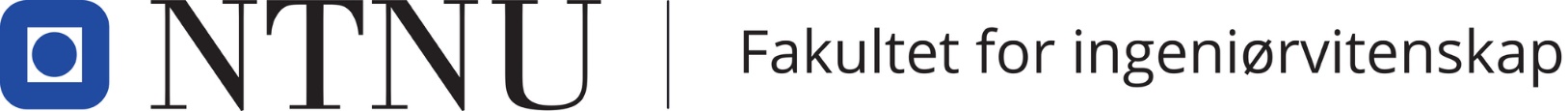 DEL I: PERSONALIA, KVALIFIKASJON OG FINANSIERING1.  PersonaliaFølgende skal legges ved søknaden:Følgende må legges ved dersom aktuelt: 2. Utdanning (kopi av vitnemål skal legges ved)3. Arbeidserfaring etter fullført mastergrad4. Publikasjoner (før opptak)5. Finansieringsplan (dokumentasjon på ekstern finansiering må legges ved)6. Prosjekt (gjelder hvis ditt arbeid er en del av et større prosjekt som omfatter flere forskere)DEL II FORSKERUTDANNING OG INVOLVERING I FORSKNINGSMILJØET7. Arbeidstittel for avhandlingen8. Er forskningsdelen av doktorgradsstudiet en videreføring av masteroppgaven? 9. Språk i avhandlingen10. Hovedveileder og medveileder(e)11. Plan for opplæringsdelenEksamensperioden skal angis med studieår og semester: V for våreksamen og H for høsteksamen.Følgende typebetegnelser skal brukes: DR for emner på doktornivå, ORD for ordinære emner på masternivå, OBL står for obligatorisk kurs på IV-fakultetet3)	For avlagte eksamener må eksamenskarakter dokumenteres.12. Fremdriftsplan13. Plan for faglig formidling14. Redegjørelse for deltagelse i aktive forskermiljøer, nasjonalt og internasjonalt15. Plan for oppfyllelse av residensplikt16. Angi behov for faglige og materielle ressurser17. Liste over vedlegg:DEL III: SIGNATURERSøknaden skal være fylt ut i samarbeid med hovedveileder, og skal sendes til administrativ ph.d.-koordinator ved instituttet sammen med alle vedlegg. Søknaden behandles av fakultetets Doktorgradsutvalg i deres møter, svar på søknaden kommer på e-post etter møtene.  IV-fakultetet godkjenner digital signatur på søknad om opptak. Underskrift søker:Vurdering og signatur fra hovedveilederVurdering og anbefaling fra instituttlederFødselsdatoDato – mnd – år                   personnummerFødselsdatoDato – mnd – år                   personnummerFødselsdatoDato – mnd – år                   personnummerFødselsdatoDato – mnd – år                   personnummerFødselsdatoDato – mnd – år                   personnummerFødselsdatoDato – mnd – år                   personnummerFødselsdatoDato – mnd – år                   personnummerFødselsdatoDato – mnd – år                   personnummerFødselsdatoDato – mnd – år                   personnummerFødselsdatoDato – mnd – år                   personnummerFødselsdatoDato – mnd – år                   personnummerFødselsdatoDato – mnd – år                   personnummerInstituttInstituttInstituttFaggruppe (gjelder ikke kandidater fra IMT, KT og MTP)Faggruppe (gjelder ikke kandidater fra IMT, KT og MTP)Faggruppe (gjelder ikke kandidater fra IMT, KT og MTP)StatsborgerskapStatsborgerskapStatsborgerskapStatsborgerskapStatsborgerskapStatsborgerskapStatsborgerskapStatsborgerskapStatsborgerskapStatsborgerskapStatsborgerskapStatsborgerskapEtternavn, Fornavn – MellomnavnEtternavn, Fornavn – MellomnavnEtternavn, Fornavn – MellomnavnEtternavn, Fornavn – MellomnavnEtternavn, Fornavn – MellomnavnEtternavn, Fornavn – MellomnavnEtternavn, Fornavn – MellomnavnEtternavn, Fornavn – MellomnavnEtternavn, Fornavn – MellomnavnEtternavn, Fornavn – MellomnavnEtternavn, Fornavn – MellomnavnEtternavn, Fornavn – MellomnavnEtternavn, Fornavn – MellomnavnEtternavn, Fornavn – MellomnavnEtternavn, Fornavn – MellomnavnPrivatadresse:Privatadresse:Privatadresse:Privatadresse:Privatadresse:Privatadresse:Privatadresse:Privatadresse:Privatadresse:Privatadresse:Privatadresse:Privatadresse:Privatadresse:PostnummerPoststedE-post:E-post:E-post:E-post:E-post:E-post:E-post:E-post:E-post:E-post:E-post:E-post:E-post:E-post:E-post:Dersom du ikke er ansatt på NTNU, oppgi adresse til arbeidssted: Dersom du ikke er ansatt på NTNU, oppgi adresse til arbeidssted: Dersom du ikke er ansatt på NTNU, oppgi adresse til arbeidssted: Dersom du ikke er ansatt på NTNU, oppgi adresse til arbeidssted: Dersom du ikke er ansatt på NTNU, oppgi adresse til arbeidssted: Dersom du ikke er ansatt på NTNU, oppgi adresse til arbeidssted: Dersom du ikke er ansatt på NTNU, oppgi adresse til arbeidssted: Dersom du ikke er ansatt på NTNU, oppgi adresse til arbeidssted: Dersom du ikke er ansatt på NTNU, oppgi adresse til arbeidssted: Dersom du ikke er ansatt på NTNU, oppgi adresse til arbeidssted: Dersom du ikke er ansatt på NTNU, oppgi adresse til arbeidssted: Dersom du ikke er ansatt på NTNU, oppgi adresse til arbeidssted: Dersom du ikke er ansatt på NTNU, oppgi adresse til arbeidssted: Dersom du ikke er ansatt på NTNU, oppgi adresse til arbeidssted: Dersom du ikke er ansatt på NTNU, oppgi adresse til arbeidssted: Vitnemål for avlagt mastergrad eller tilsvarende utdanningKarakterutskriftVitnemål for andre relevante skoler/studierKort prosjektbeskrivelseUtdanning/gradInstitusjonEksamensår og
semesterGjennomsnittskarakterArbeidsgiver:StillingTidsromÅrTittelPublisert som artikkel i tidsskrift, rapport eller lignende Finansieringskilde (sett kryss)Dersom NTNU ansatt: oppgi om det er individuelt- eller prosjektstipend eller SO-stillingDersom «Egen» eller «Annet»: spesifiser Innvilget/varighetFra datoEr plikt-arbeid inkludert? NTNU - ansatt Egen (betalt av arbeidsgiver ol.) Næringsph.d. Offentlig sektor ph.d. AnnetTil dato Ja NeiOppgi prosjektets navn, institusjon, prosjektansvarligTittel norsk:Tittel engelsk: Nei JaHvis ja, utdyp svaret:Angi språk. Dersom du ønsker å bruke et annet språk enn engelsk eller norsk skal fakultetet godkjenne detteType NavnStillingstittelE-postadresseInstitutt/ArbeidsstedHovedveil.Medveil.Emne/emnekodeEmnetittelEksamens-periode og år1)Emne-type 2)Studie-poengKarakter 3)IFEL8000Forskningsmetodikk, vitenskapsteori og etikk (obligatorisk emne)OBL4Individuelt lesepensum (du må legge eget skjema for hvert emne)Individuelt lesepensum (du må legge eget skjema for hvert emne)Individuelt lesepensum (du må legge eget skjema for hvert emne)Individuelt lesepensum (du må legge eget skjema for hvert emne)Individuelt lesepensum (du må legge eget skjema for hvert emne)Norsk: Engelsk:Norsk: Engelsk:Norsk: Engelsk:Eksterne emner (beskrivelse av eksternt emne skal legges ved i søknaden – nivå, innhold og eksamensform må være beskrevet)Eksterne emner (beskrivelse av eksternt emne skal legges ved i søknaden – nivå, innhold og eksamensform må være beskrevet)Eksterne emner (beskrivelse av eksternt emne skal legges ved i søknaden – nivå, innhold og eksamensform må være beskrevet)Eksterne emner (beskrivelse av eksternt emne skal legges ved i søknaden – nivå, innhold og eksamensform må være beskrevet)Eksterne emner (beskrivelse av eksternt emne skal legges ved i søknaden – nivå, innhold og eksamensform må være beskrevet)Eksterne emner (beskrivelse av eksternt emne skal legges ved i søknaden – nivå, innhold og eksamensform må være beskrevet)UtdanningsinstitusjonNavn på emne:UtdanningsinstitusjonNavn på emne:UtdanningsinstitusjonNavn på emne:Kvalifiseringsemner (jf. ph.d.-forskriften § 6.1 under administrative bestemmelser for IV)Kvalifiseringsemner (jf. ph.d.-forskriften § 6.1 under administrative bestemmelser for IV)Kvalifiseringsemner (jf. ph.d.-forskriften § 6.1 under administrative bestemmelser for IV)Kvalifiseringsemner (jf. ph.d.-forskriften § 6.1 under administrative bestemmelser for IV)Kvalifiseringsemner (jf. ph.d.-forskriften § 6.1 under administrative bestemmelser for IV)Kvalifiseringsemner (jf. ph.d.-forskriften § 6.1 under administrative bestemmelser for IV)Sum:Sum:Totalt antall studiepoeng i opplæringsdelen:(minimum 34 studiepoeng)Antall studiepoeng ph.d.-emner i opplæringsdelen:  (minimum 20 studiepoeng av totalt antall)Angi tidsplan for gjennomføring av opplæringsdel, forskningsarbeid (med delmål), evt. pliktarbeid og avslutning/innlevering. Angi planer for publisering, presentasjoner, forelesninger, deltagelse på konferanser og seminarer, og lignendeAngi hvor forskningsarbeidet skal utføres og evt. planer for kortere eller lengre opphold i andre miljøerDersom du ikke er ansatt ved NTNU skal du tilbringe minst 1 år ved NTNU (residensplikt). 
Redegjør for plan om hvordan residensplikt skal fylles. Viser til § 6-3. i PhD-forskriftenViser til side 1. for liste over hva som skal være vedlagtSted:Dato:Søkerens underskriftSøkerens underskriftGi en vurdering av søkers potensiale, utgangspunkt for arbeidet, del av fellesarbeid, fremdriftsplan, ressurssituasjon for prosjektet etc.Gi en vurdering av søkers potensiale, utgangspunkt for arbeidet, del av fellesarbeid, fremdriftsplan, ressurssituasjon for prosjektet etc.I følge ph.d.-forskriftene §8-1 skal minst én av de oppnevnte veilederne har erfaring fra ph.d.-veiledning, fra start og frem til fullført doktorgrad. Sett kryss for hvem som har denne erfaringen:  Hovedveileder MedveilederI følge ph.d.-forskriftene §8-1 skal minst én av de oppnevnte veilederne har erfaring fra ph.d.-veiledning, fra start og frem til fullført doktorgrad. Sett kryss for hvem som har denne erfaringen:  Hovedveileder MedveilederDatoUnderskrift hovedveilederEr vilkårene for opptak oppfylt? Ja NeiEr vilkårene for opptak oppfylt? Ja NeiEr kandidatens finansiering tilfredsstillende for opptak? Ja NeiEr kandidatens finansiering tilfredsstillende for opptak? Ja NeiEr prosjektet gjennomførbart med tilgjengelige ressurser innenfor normert studietid? Ja NeiEr prosjektet gjennomførbart med tilgjengelige ressurser innenfor normert studietid? Ja NeiInstituttleders anbefaling: Opptak  Ikke opptakBegrunnelse for «Ikke opptak»:Instituttleders anbefaling: Opptak  Ikke opptakBegrunnelse for «Ikke opptak»:DatoUnderskrift